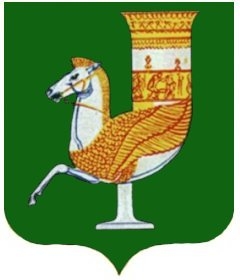 П О С Т А Н О В Л Е Н И Е АДМИНИСТРАЦИИ   МУНИЦИПАЛЬНОГО  ОБРАЗОВАНИЯ «КРАСНОГВАРДЕЙСКИЙ  РАЙОН»От 17.03.2023г. № 186 с. КрасногвардейскоеО внесении изменений в постановление администрации МО «Красногвардейский район» № 756 от 19.11.2019 г. «Об утверждении реестра контейнерных площадок для твёрдых коммунальных отходов на территории муниципального образования «Красногвардейский район»	В целях актуализации мест контейнерных площадок для твёрдых коммунальных отходов на территории МО «Красногвардейский район», руководствуясь Уставом МО «Красногвардейский район».ПОСТАНОВЛЯЮ:Внести в постановление администрации МО «Красногвардейский район» № 756 от 19.11.2019 г. «Об утверждении реестра контейнерных площадок для твёрдых коммунальных отходов на территории муниципального образования «Красногвардейский район» следующие изменения:Приложение №1 дополнить пунктами 115, 116 следующего содержания:      2.   Опубликовать настоящее постановление  в районной газете «Дружба» и разместить на официальном сайте  органов местного самоуправления МО «Красногвардейский район» в сети «Интернет».           3.   Контроль  за   исполнением данного постановления  возложить на заместителя главы администрации  МО «Красногвардейский район» по вопросам строительства, ЖКХ, ТЭК, связи, транспорта, архитектуры, благоустройства и охраны окружающей среды. 	4.     Настоящее постановление вступает в силу с момента его подписания.Глава МО «Красногвардейский   район»			                      Т.И. Губжоков115с. Красногвардейское, ул. Первомайская, 1 - ПАМО «Красногвардейское сельское поселение»ж/б плита2/0----металл/0,75м3--ИП Айрапетова Л.Р. «Четыре сезона»116с. Красногвардейское, ул. Первомайская, 110АМО «Красногвардейское сельское поселение»ж/б плита2/0----металл/0,75м3--ИП Набоков Н.К. (АЗС)